OURAnti-Bullying PolicyBy Year 6November 2019We have written our own Anti-Bullying Policy for children, parents and adults in school.The whole year group took part in awareness raising lessons, we looked at the school’s Behaviour Policy and made a child friendly version about bullying to help make sure our school is a happy place to be and if anyone is worried they know what to do.We have 7 headings:ExpectationsWhat is BullyingOur 3 BsFeelings and impactResponsibilitiesSupport neededResolution – how can things be sorted outExpectationsChildren are expected to be :Friendly, welcoming, kind, helpful, respectful, supportive, good listeners.They are expected to;Follow the rules, let everyone join in, treat others the way they want to be treated, tell an adult when there is a problem, share and take turns, expect good behaviour, be the best they can be, respect all backgrounds and personal journeys, smile at each other.All our children are expected to be a friend not a bully and be an upstander not a bystander. What is Bullying?Several Times On PurposeIt is behaviour that is offensive, scary, cruel, horrible and harmful both physically and emotionally.Bullying may include being hurt by someone on purpose and several times.It is when a person is targeted by one or more people and they seek that person out.It might include being called names. It might be people talking about you lots of times behind your back. It might include saying things in person or online, including sharing photos/videos or making negative comments.It is when someone is being made to feel worthless, scared over over-powered.Our 3 BsMany years ago children in Year 6 invented the 3 Bs to help children decide if something really is bullying. They described behaviour towards each other asBrilliantBotheringBullyingMost of the time, the time we spend with our friends makes us happy - this is Brilliant.Sometimes we have fallouts, disagreements, time apart or we might not be getting on together. Sometimes we want to play with other people, sometimes we might not mean to upset each other but it happens and we might not have realised or it might not be something we could have avoided. Sometimes someone might say something that makes us feel upset. Sometimes this is all part of life and helps us work out how to solve problems and learn to get along with lots of different people, even though at the time it might feel upsetting - this is Bothering behaviour.“It was just a joke” response to an incident that has upset someone is not acceptable. Depending on what has been said or done this might be classed as bullying or bothering.Children who apologise without meaning it or just to get out of being in trouble should not carry on the poor behaviour towards others – this may result in a more serious consequence next time.Apologies should always be sincere and mean it won’t happen again.Behaving towards someone in a certain way because you know they will react and get into trouble or they blow up and hurt others is not okay. (Usually this is called winding them up or pushing their buttons). This may be classed as bullying. Bullying is described in the Bullying section -  it is not part of growing up, it is not ok and it will not be tolerated in our school.Someone being hurt by accident is not part of the 3 Bs – it’s just an accident.Feelings and impactThe impact of bullying can last a very long time and can affect lots of people but especially the person who is bullied.The bullied person might feel: upset, scared, worthless, weak, embarrassed, isolated, alone, broken, insulted, sad, afraid to come to school.The person bullying might feel: powerful, lonely, ashamed, scared, sorry, embarrassed, can’t stop in case they look silly, encouraged by others to carry on, like they have to be someone they are not, they might be afraid of being in trouble but they might also think this makes them look even bigger. They might also feel like a horrible person, stuck in this way of behaving, they might be feeling hurt by others, they might be trying to get other people’s attention. They might feel like no-one likes them. The other children might feel: shocked, sad, scared, concerned, worried, angry, confused, unsure of who to speak to or what to do to help.ResponsibilitiesPupils – Be a good friend and never bullyDon’t listen to a bullyHelp othersKeep yourself safeSpeak up and tell a teacher or someone at home if you or someone else is being bulliedDon’t wait until you get home because school will be shut and your parents won’t be able to sort it out before the next morningTeachers/Parents/Carers – Listen to children and deal with the problem quickly and calmlySchool –Will deliver lessons and awareness focus weeks during November and throughout the year on how to be a good friend, getting along, and anti-bullying. Each class will focus on the policy during National Anti –Bullying Week and all children will be expected to sign the Anti-Bullying Pledge in their class.Support neededRecognise the signs of sadness and lonelinessTake care of childrenListen to childrenChildren talk to adultsKeep children safe onlineDon’t get too upset, this can put children off telling you when something is wrongDeal with things quietly without a big fussDon’t shout at the person bullying, something could be wrong with them too, try to work out how they can be helped to feel better and be nicer to othersSupport children who are bullied, make sure they have other friends around them and check how they areMake sure you include anyone who feels sad or aloneGive each other smiles, hugs, compliments – build each other upDon’t shout at each otherDon’t wind up people who get angry quickly or upset othersDon’t make a big fuss or get lots of people involvedIf someone has said something unkind online and the child doesn’t know – tell an adult not the childAny reports of bullying are recorded in schoolResolution – How things can be sorted outStartTelling OtherPeopleSpeak up about it – tell someone in school if it’s happening to you or someone else.Adults need to keep talking and listening to the child who feels bullied, keep checking in on them Never join in with bullyingChildren who bully usually are wanting attention – so ignore them/what they are doing (but tell an adult) Use kindness to sort things outHelp the person being bullied and if possible the person bullying to feel better about themselvesHelp everyone to move on and feel good about themselvesAdults at school and home need to work together to help Use more serious consequences if the bullying does not stop, like missing playtimes, being in another class or not being allowed in school.We all have to work together to make sure our school is happy place and there is no way we will tolerate bullying.This policy will be reviewed by pupils every November as part of our Anti- Bullying lessons, then shared in lessons and assemblies. All children will be expected to sign the Anti-Bullying Pledge.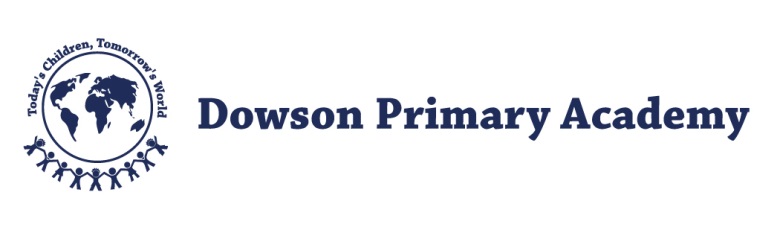 Anti-Bullying PledgeWe, the pupils of                                       class have read the Anti-Bullying Policy and agree to join together to stop bullying.BY SIGNING THIS PLEDGE WE AGREE TO:• Treat others respectfully.• Try to include those who are left out.• Refuse to bully others.• Refuse to watch, laugh or join in when someone is being bullied.• Tell an adult.• Help those who are being bullied.